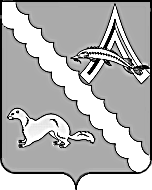 АДМИНИСТРАЦИЯ АЛЕКСАНДРОВСКОГО РАЙОНАТОМСКОЙ ОБЛАСТИПОСТАНОВЛЕНИЕ	В соответствии с пунктом 1 статьи 78.1 Бюджетного кодекса Российской Федерации, в целях систематизации процессов формирования и исполнения бюджета муниципального образования «Александровский район», ПОСТАНОВЛЯЮ:           1.Утвердить Порядок определения объема и условий предоставления субсидий на иные цели муниципальным бюджетным и автономным учреждениям муниципального образования «Александровский район», согласно приложению  к настоящему постановлению.          2. Установить, что настоящее постановление вступает в силу с 1 января 2020 года.          3.Признать утратившим силу постановление Администрации Александровского района Томской области от 30.01.2012 № 97 «Об утверждении Порядка определения объема и условий предоставления субсидий муниципальным бюджетным (муниципальным автономным) учреждениям на цели, не связанные с возмещением нормативных затрат на оказание в соответствии с муниципальным заданием муниципальных услуг (выполнением работ».          4. Разместить настоящее постановление на официальном сайте (http://alsadm.ru/) муниципального образования «Александровский район».          5.Контроль за исполнением настоящего постановления возложить на первого заместителя Главы района С.Ф. Панова.Рассылка:Отдел экономики Администрации Александровского районаФинансовый отдел Администрации Александровского района РОООКСиМП                        Приложение                                                        к постановлению Администрации Александровского  района Томской области 	от ______2019 года № ___Порядокопределения объема и условий предоставления субсидий на иные цели муниципальным бюджетным и автономным учреждениям муниципального образования «Александровский район»1. Настоящий Порядок определения объема и условий предоставления субсидий на иные цели муниципальным бюджетным и автономным учреждениям муниципального образования «Александровский район» (далее – Порядок) разработан в соответствии с пунктом 1 статьи 78.1 Бюджетного кодекса Российской Федерации и устанавливает правила определения объема и условий предоставления субсидий муниципальным бюджетным и автономным учреждениям муниципального образования «Александровский район» (далее – учреждения) на цели, не связанные с финансовым обеспечением выполнения ими муниципальных заданий (далее – субсидии).Настоящий Порядок не распространяется на правоотношения, связанные:1)с финансовым обеспечением осуществления учреждениями полномочий по исполнению публичных нормативных обязательств2)с предоставлением субсидий на осуществление капитальных вложений в объекты капитального строительства муниципальной собственности и (или) приобретение объектов недвижимого имущества в муниципальную собственность муниципального образования «Александровский район»3)с предоставлением субсидий за счет средств резервного фонда Администрации Александровского района Томской области.2. Субсидии предоставляются учреждениям на следующие цели:1)капитальный ремонт объектов недвижимого имущества и/или текущий ремонт имущества, закрепленного за учреждением, в том числе на разработку проектно-сметной документации на его проведение, включая авторский надзор;2)приобретение особо ценного движимого имущества, иных основных средств, программ для электронных вычислительных машин и (или) баз данных (далее - программных продуктов), в том числе прав на их использование, не включаемых в нормативные затраты, связанные с финансовым обеспечением выполнения муниципального задания;3)финансовое обеспечение мероприятий, связанных с созданием, ликвидацией учреждений;4)организация питания льготных категорий обучающихся;5)реализация программы персонифицированного финансирования дополнительного образования;6)осуществление мероприятий, имеющих ограниченный срок реализации, не относящихся к муниципальным услугам (работам), оказываемых (выполняемых) учреждениями в качестве основных видов деятельности;7)осуществление переданных отдельных государственных полномочий;8)возмещение иных затрат, носящих разовый характер, не связанных с выполнением муниципальных заданий и исполнением публичных обязательств.Наименования субсидий, предоставляемых на цели указанные в настоящем пункте, уточняются главным распорядителем бюджетных средств Александровского района, осуществляющего функции и полномочия Учредителя в отношении учреждений (далее – ГРБС), в зависимости от наименований проводимых мероприятий (наименование объектов, подлежащих капитальному/текущему ремонту, видов приобретаемых основных средств, категорий получателей, имеющих право на получение мер социальной поддержки, проводимых мероприятий).3. Объём субсидии, планируемой к предоставлению, определяется ГРБС путем расчета затрат, необходимых для достижения цели, на которую предоставляется субсидия, исходя из планируемых мероприятий и планового объема расходов на реализацию мероприятий.Для определения объема субсидии, учреждения направляют ГРБС предложения, содержащие: 1) расчет,  2) правовое и финансово-экономическое обоснование расходов, планируемых за счет средств субсидии (стоимость планируемого имущества - не менее трех коммерческих предложений поставщиков, сроки и стоимость работ по ремонту и его виду (сметы и/или проектно-сметной документации),  3) нормативные правовые акты, устанавливающие порядок определения и размер расходов,  4) иная информация, подтверждающая потребность учреждения в осуществлении заявленных расходов.4. Предложение о перечне и объемах субсидий, планируемых к предоставлению в очередном финансовом году (очередном финансовом году и плановом периоде), ежегодно направляется ГРБС в Финансовый отдел Администрации Александровского района  Томской области (далее – Финансовый отдел) в составе обоснований бюджетных ассигнований при составлении проекта бюджета района на очередной финансовый год (очередной финансовый год и плановый период) или в случае выделения средств в течение текущего финансового года – по мере необходимости.К Предложению прилагаются:1)  правовое обоснование предоставления субсидии на соответствующую цель;2) финансово-экономическое обоснование расходов, планируемых к осуществлению за счет средств субсидии, с приложением подтверждающих документов (смет, коммерческих предложений поставщиков, нормативных правовых актов, устанавливающих порядок определения или размер обязательств по выплатам).5. Распределение и предоставление субсидий учреждениям осуществляется ГРБС в пределах бюджетных ассигнований, предусмотренных решением Думы Александровского района Томской области о бюджете муниципального образования «Александровский район» на очередной финансовый год (очередной финансовый год и плановый период) на соответствующие цели.6. ГРБС не позднее двадцати рабочих дней со дня вступления в силу решения Думы Александровского района Томской области о бюджете муниципального образования «Александровский район» на очередной финансовый год (очередной финансовый год и плановый период), своим правовым актом утверждает Перечень субсидий, предоставляемых учреждениям в текущем финансовом году (далее - Перечень субсидий), по форме согласно приложению 1 к настоящему Порядку.Копия правового акта, указанного в абзаце первом настоящего пункта, направляется ГРБС в Финансовый отдел не позднее трех рабочих дней со дня его принятия.7. Внесение изменений в Перечень субсидий в течение финансового года осуществляется при:1) изменении объема субсидий в случаях, указанных в пункте 13 настоящего Порядка;2) необходимости корректировки наименований и (или) значений показателей, характеризующих ожидаемые результаты предоставления субсидии (далее - показатели результативности), устанавливаемых в соответствии с пунктом 10 настоящего Порядка.Правовой акт ГРБС о внесении изменений в Перечень субсидий направляется в Финансовый отдел не позднее трех рабочих дней со дня его принятия.8. Условиями предоставления субсидии учреждению являются:1) включение учреждения в правовой акт ГРБС по распределению субсидий в качестве получателя соответствующей субсидии;2) заключение между ГРБС и учреждением соглашения о порядке и условиях предоставления субсидии (далее - Соглашение);3) утверждение ГРБС Сведений об операциях с целевыми субсидиями форма по ОКУД 0501016;4) утверждение плана финансово-хозяйственной деятельности учреждения.9. Форма Соглашения, заключаемого между ГРБС и учреждением, представлена по форме согласно приложению 2 к настоящему Порядку.Соглашение заключается не позднее десяти рабочих дней после утверждения ГРБС Перечня субсидий.В случае предоставления учреждению нескольких субсидий на каждую субсидию заключается отдельное Соглашение.10. Для каждой субсидии предусматриваются показатели результативности, формулировки которых должны характеризовать степень достижения цели, на которую предоставлена субсидия, во взаимосвязи с объемом расходов на ее достижение.В качестве показателей результативности не могут быть установлены показатели, характеризующие количество учреждений, которым предоставляются субсидии, степень освоения средств субсидии либо деятельность учреждений, не связанную непосредственно с целью предоставления субсидии.Показатели результативности субсидий, предоставляемых на цель, указанную в подпункте 1 пункта 2 настоящего Порядка, устанавливаются исходя из содержания проектно-сметной документации на проведение ремонта или технического задания на разработку проектно-сметной документации на проведение ремонта.Показатели результативности субсидий, предоставляемых на цель, указанную в подпункте 2 пункта 2 настоящего Порядка, в качестве показателей результативности указывается количество приобретаемых основных средств, программных продуктов (с указанием их видов);Показателем результативности субсидий, предоставляемых на цель, указанную в подпункте 3 пункта 2 настоящего Порядка, является создание (ликвидация) учреждения в установленные сроки.Для субсидий, предоставляемых на цели, указанные в подпунктах 4 - 8 пункта 2 настоящего Порядка, в обязательном порядке предусматриваются количественные показатели с указанием единицы измерения и их значений в натуральном выражении, в том числе:для субсидий, предусматривающих меры социальной поддержки, в качестве показателей результативности указывается количество получателей выплат с разбивкой по категориям получателей и видам выплат.11. Субсидии перечисляются учреждениям на лицевые счета, открытые им в Финансовом отделе для отражения операций со средствами, предоставляемыми из бюджета района в виде субсидий на иные цели.Перечисление субсидий имеющих систематический, постоянный характер, осуществляется ГРБС согласно графику перечисления, по форме согласно приложению № 1 к Соглашению.Перечисление субсидий носящий разовый характер или установленную периодичность, осуществляется после получения и проверки ГРБС письменной заявки учреждения с приложением к ней документов, подтверждающих возникновение фактической потребности в средствах субсидии, выражающейся в наступлении сроков выплат обязательных платежей, оплаты по заключенным контрактам (договорам) в пределах установленного кассового плана на цели, предусмотренные Соглашениями, по форме согласно приложению № 2 к Соглашению.Перечисление субсидии осуществляется в течение трех рабочих дней после получения ГРБС письменной заявки. При наличии у учреждения заключенных в рамках достижения цели предоставления субсидии контрактов (договоров), срок оплаты по которым не наступил до 25 декабря текущего финансового года, средства субсидии перечисляются ГРБС на лицевой счет учреждения в срок до 27 декабря текущего финансового года в объеме, необходимом для исполнения соответствующих контрактов (договоров). При отсутствии у учреждения контрактов (договоров), заключенных в рамках достижения цели предоставления субсидии в срок до 25 декабря текущего финансового года, решение о перечислении средств субсидии принимается ГРБС по согласованию с Финансовым отделом.ГРБС в срок до 26 декабря текущего финансового года представляет в Финансовый отдел письменное обращение о перечислении средств субсидии с обоснованием невозможности заключения в срок до 25 декабря текущего финансового года контракта (договора) и приложением документов, подтверждающих признание несостоявшимся способа определения поставщиков (подрядчиков, исполнителей) (при наличии).Перечисление субсидии, согласованное с Финансовым отделом, осуществляется не позднее 27 декабря текущего финансового года.12. Санкционирование оплаты денежных обязательств учреждений, источником финансового обеспечения которых являются субсидии на иные цели, осуществляются в соответствии с Порядком, установленного приказом Финансового отдела  Администрации Александровского района.13. Изменение объема субсидий, предоставляемых ГРБС учреждению, в течение финансового года осуществляется в случаях:1) увеличения или уменьшения объема бюджетных ассигнований, предусмотренных в районном бюджете на предоставление субсидий на иные цели;2) выявления необходимости перераспределения объемов субсидий между учреждениями в пределах утвержденных бюджетных ассигнований на соответствующие цели;3) возврата учреждением экономии средств субсидии;4) установления в результате контрольных мероприятий невозможности осуществления за счет средств субсидии расходов на соответствующие цели в полном объеме или выявления нарушений.В случае возникновения обстоятельств, свидетельствующих об отсутствии у учреждения в текущем финансовом году потребности в средствах целевой субсидии, учреждение обязано письменно уведомить ГРБС о наступлении указанных обстоятельств в течение пяти рабочих дней со дня возникновения соответствующих обстоятельств и обеспечить их возврат в сроки согласованные ГРБС, но не позднее 15 декабря текущего финансового года.Изменение объема субсидии учреждению в течение финансового года осуществляется только после внесения ГРБС соответствующих изменений в правовой акт о распределении субсидий,  утвержденный Перечень субсидий и внесения изменений в Соглашение путем заключения дополнительного соглашения.Изменения в Соглашение вносятся не позднее трех рабочих дней после изменения объема субсидии учреждению.Копия правового акта о внесении изменений в правовой акт о распределении субсидий,  утвержденный Перечень субсидий  (с изменениями) ГРБС направляет в Финансовый отдел не позднее пяти рабочих дней со дня его принятия.14. При наличии потребности в использовании остатков субсидии, не использованных в текущем финансовом году, учреждение направляет ГРБС в срок не позднее 20 января года, следующего за годом предоставления субсидии, мотивированное ходатайство о подтверждении потребности направления остатков субсидии на те же цели (далее - потребность), с учетом положений пункта 5 настоящего Порядка.Учредитель принимает решение о подтверждении потребности при наличии следующих условий:1) соблюдение учреждением условий Соглашения, в том числе в части предоставления отчетности об использовании субсидии;2) наличие принятых учреждением в отчетном финансовом году обязательств, направленных на достижение цели предоставления субсидии, либо наличия указанного в пункте 11 настоящего Порядка решения учредителя.Решение о наличии потребности в направлении остатков целевых средств на те же цели принимается ГРБС в форме правового акта с приложением сведений о наличии потребности согласно приложению № 3 к настоящему Порядку и не позднее 15 января года, следующего за годом предоставления субсидии направляет в Финансовый отдел.После принятия решения о направлении остатков целевых средств на те же цели ГРБС   вносит изменения в заключенные соглашения путем заключения дополнительного соглашения о продлении срока действия соглашения и изменении иных условий соглашения при необходимости.Бюджетные ассигнования в объеме подтвержденной потребности должны быть использованы учреждением не позднее 1 октября года, следующего за годом предоставления субсидии или последнего рабочего дня до указанной даты.16. Остатки средств субсидии, потребность по которым не подтверждена ГРБС, возвращаются в бюджет района в срок до 25 декабря текущего финансового года.17. В случае если ГРБС не представлены сведения о наличии потребности и (или) остатки средств субсидии, потребность в которых не подтверждена ГРБС в соответствии с настоящим Порядком, не возвращены в бюджет района в установленные сроки, Финансовый отдел, осуществляет взыскание остатков целевых субсидий, подлежащих взысканию (или остатков неиспользованных целевых субсидий).Указанные средства до момента взыскания отражаются на соответствующем лицевом счете учреждения, открытом в Финансовом отделе, с признаком "без права расходования".18. Учреждения ежеквартально, до 10 числа месяца, следующего за отчетным кварталом, предоставляют ГРБС отчет об использовании субсидий на иные цели, по форме согласно приложению № 4 к настоящему Порядку.В случае если учреждению предоставлено несколько субсидий на иные цели, отчет формируется по каждой субсидии.19. ГРБС ежеквартально, до 20 числа месяца, следующего за отчетным кварталом, предоставляют в Финансовый отдел сводную отчетность об использовании субсидий на иные цели и достигнутых результатах, по форме согласно приложению № 5 к настоящему Порядку.20. Контроль за целевым использованием субсидий, а также за соблюдением условий их предоставления, своевременным предоставлением отчетности осуществляется ГРБС.Приложение № 1к Порядку определения объема и условийпредоставления субсидий на иные целимуниципальным бюджетным и  автономным учреждениям муниципального образования «Александровский район» ФормаПеречень субсидий на иные цели, предоставляемых из бюджета муниципального образования «Александровский район» в  ______ году муниципальным бюджетным и  автономным учреждениям, функции и полномочия учредителя, в отношении которых осуществляет______________________________________________________________________(Наименование ГРБС)Муниципальная программа муниципального образования «Александровский район» _________________________________________________________________________________ <1>Общий объем ассигнований на предоставление субсидий на иные цели в_______ году (вид  расходов  622,  612)  по  ГРБС  составляет   ___________ тыс. рублей (без учета остатков).<1> В случае если ГРБС субсидии на иные цели предоставляются муниципальным бюджетным и автономным учреждениям в рамках нескольких муниципальных программ муниципального образования «Александровский район», перечень субсидий формируется отдельно по каждой муниципальной программе.<2> Указывается цель, установленная пунктом 2 Порядка  определения объема и условий предоставления субсидий на иные цели муниципальным бюджетным и  автономным учреждениям муниципального образования «Александровский район».<3> Наименования и единицы измерения показателей результативности устанавливаются одинаковые для всех учреждений - получателей субсидии.Приложение № 2к Порядку определения объема и условийпредоставления субсидий на иные целимуниципальным бюджетным и  автономным учреждениям муниципального образования «Александровский район» Форма Соглашениео предоставлении из бюджета муниципального образования «Александровский район» муниципальному учреждению субсидии на иные цели 
"_____"_________________20____г.                                           N___________________      (дата заключения соглашения)                                                               (номер соглашения)_____________________________________________________________________________,         (наименование органа, осуществляющего функции и полномочия учредителя учреждения)которому(ой) как получателю средств  бюджета Александровского района доведены лимиты бюджетных обязательств   на предоставление субсидий в   соответствии с  пунктом 1   статьи 78.1    Бюджетного кодекса    Российской Федерации,   именуемый в   дальнейшем "ГРБС", в лице_________________________________________________________________________                                   (наименование должности руководителя)____________________________________________________________,  действующего(ей) на                                                           (фамилия, имя, отчество руководителя)основании  ____________________________________________________________________(наименование, дата, номер нормативного правового акта (положение об органе исполнительной власти,                               доверенность,    приказ или иной документ), удостоверяющий полномочия)с одной стороны и_______________________________________________________________,                                           (наименование муниципального учреждения)именуемое        в      дальнейшем      "Учреждение",      в         лице_____________________________________________________________________________                                                    (наименование должности  руководителя)_____________________________________________________________, действующего(ей)                           (фамилия, имя, отчество руководителя)на основании_________________________________________________________________,                         (наименование, дата, номер нормативного правового акта)с другой стороны, далее именуемые "Стороны", в соответствии с   Бюджетным кодексом Российской  Федерации, Порядком   определения объема и условий предоставления субсидий на иные цели муниципальным бюджетным и автономным учреждениям муниципального образования «Александровский район», утвержденным постановлением Администрации Александровского района Томской области от «___» ___________ _____ г. №___ (далее - Субсидия, Порядок), заключили    настоящее Соглашение о нижеследующем.I. Предмет Соглашения1.Предметом настоящего  Соглашения   является предоставление на основании подпункта __ пункта 2 Порядка, ГРБС Субсидии ____________________________________________________________________________ из (указать наименование субсидии в соответствии с Перечнем субсидий на иные цели)бюджета муниципального образования «Александровский район» в 20____ году, на достижение установленной цели ____________________________________________________________________________ .                    (указать наименование цели в соответствии с Перечнем субсидий на иные цели)II. Условия и финансовое обеспечение предоставления Субсидии2. Субсидия предоставляется   Учреждению для достижения  цели, указанной в пункте 1 настоящего Соглашения.3. Субсидия   предоставляется   Учреждению    в пределах   лимитов бюджетных обязательств, доведенных    ГРБС как   получателю средств бюджета района по кодам классификации расходов бюджетов  Российской Федерации (далее – коды БК) _______________________________________________, и составляет ____________________  (_______________________________________________________________) рублей _____ коп.                                                                       4. За счет средств Субсидии осуществляются мероприятия (расходы,  затраты):1) ….2) ….III. Порядок перечисления Субсидии5. Перечисление Субсидии осуществляется в соответствии с установленным Порядком на лицевой счет, открытый Учреждению в Финансовом отделе, согласно графику перечисления Субсидии.  IV. Права и обязанности Сторон6. ГРБС обязуется:1) обеспечивать предоставление учреждению Субсидии на цель, указанную в пункте 1 и в размере, указанного в пункте 2 настоящего Соглашения;         2) обеспечивать перечисление Субсидии на счет Учреждения, указанный в разделе VIII настоящего Соглашения, согласно графику перечисления Субсидии в соответствии с приложением N 1 к настоящему Соглашению, являющимся неотъемлемой частью настоящего Соглашения и (или) в соответствии с письменной заявкой Учреждения в соответствии с приложением № 2 к настоящему Соглашению, с приложением к ней документов, подтверждающих наступление сроков выплат обязательных платежей, оплаты по заключенным контрактам (договорам) в пределах установленных лимитов и кассового плана на цели, предусмотренные Соглашением;3) утверждать Сведения об операциях с целевыми субсидиями, предоставленными Учреждению на 20____ г., (форма по ОКУД 0501016) (далее - Сведения), Сведения с учетом внесенных изменений не позднее пяти рабочих дней со дня получения указанных документов от Учреждения;4) осуществлять контроль за соблюдением Учреждением цели и условий предоставления Субсидии, установленных Порядком предоставления субсидии, и настоящим Соглашением, сроков её использования и возврата, путем осуществления следующих мероприятий:а) проведение плановых и внеплановых проверок расходования средств Субсидии;б)приостановление предоставления Субсидии в случае установления по итогам проверки(ок), факта(ов) нарушений цели и условий, определенных Порядком предоставления субсидии и настоящим Соглашением (получения от органа муниципального финансового контроля информации о нарушении учреждением цели и условий предоставления Субсидии), до устранения указанных нарушений с обязательным уведомлением Учреждения не позднее трех рабочих дней после принятия решения о приостановлении;в) направление требования Учреждению о возврате ГРБС в бюджет муниципального образования «Александровский район» Субсидии или ее части, в том числе в случае не устранения нарушений, указанных в подпункте б) подпункта 4) пункта 6 настоящего Соглашения, в размере и сроки, установленные в данном требовании; 5) сокращать размер Субсидии и (или) требовать частичного или полного возврата предоставленной Субсидии, если фактически использование субсидии меньше по объему, чем это предусмотрено, или не соответствует цели Субсидии;6) рассматривать предложения, документы и иную информацию, направленную Учреждением в рамках настоящего Соглашения, в течение пяти рабочих дней со дня их получения и уведомлять Учреждение о принятом решении;7) разъяснять Учреждению вопросы, связанные с исполнением настоящего Соглашения, не позднее пяти рабочих дней со дня получения обращения Учреждения;8) выполнять иные обязательства, установленные бюджетным законодательством Российской Федерации, Порядка и настоящим Соглашением.7. ГРБС вправе:1) запрашивать у Учреждения информацию и документы, необходимые для осуществления контроля за соблюдением Учреждением условий, целей и порядка  предоставления Субсидии, установленных Порядком и настоящим Соглашением;2) принимать решение об изменении условий настоящего Соглашения на основании информации и предложений, направленных Учреждением ГРБС, включая уменьшение или увеличение размера Субсидии, при наличии неиспользованных лимитов бюджетных обязательств, и при условии предоставления Учреждением информации, содержащей финансово-экономическое обоснование данных изменений;3) принимать в установленном бюджетным законодательством Российской Федерации порядке решение о наличии или отсутствии потребности в направлении в 20____ году остатка Субсидии, не использованного в 20____ году, а также об использовании средств, поступивших в 20____ году Учреждению от возврата дебиторской задолженности прошлых лет, возникшей от использования Субсидии, на цель, указанную в пункте 1 настоящего Соглашения, не позднее пяти рабочих дней после получения от Учреждения документов, обосновывающих потребность в направлении остатка Субсидии на цель, указанную в пункте 1 настоящего Соглашения.4) осуществлять иные права, установленные бюджетным законодательством Российской Федерации, Порядком предоставления субсидии и настоящим Соглашением.8. Учреждение обязуется:1) использовать Субсидию для достижения цели, указанной в пункте 1 настоящего Соглашения, в соответствии с условиями ее предоставления, установленными Порядком, и настоящим Соглашением, указанных в Сведениях:2) направлять по запросу ГРБС документы и информацию, необходимые для осуществления контроля соблюдения Учреждением целей, условий и порядка предоставления Субсидии, не позднее пяти рабочих дней со дня получения указанного запроса;3) предоставлять отчетность об использовании Субсидии в соответствии с Порядками, формами и сроками, установленными в Порядке;4) устранять выявленные по итогам проверки, проведенной ГРБС и (или) органом муниципального контроля фактов нарушения цели и условий предоставления Субсидии, определенных Порядком и настоящим Соглашением, включая возврат Субсидии или ее части в бюджет Александровского района, в течение десяти рабочих дней со дня получения требования ГРБС об устранении нарушения;5) своевременно информировать ГРБС об изменениях условий использования Субсидии, которые могут повлиять на изменение расходов Субсидии;6) возвращать неиспользованный остаток Субсидии в доход бюджета района в случае отсутствия решения ГРБС о наличии потребности в направлении неиспользованного в 20_____году остатка Субсидии на цель(и), указанную(ые) в пункте 1 настоящего Соглашения в срок до 30 декабря  20____года;7) выполнять иные обязательства, установленные бюджетным законодательством Российской Федерации, Порядком и настоящим Соглашением.9. Учреждение вправе:1) обращаться к ГРБС, с запросом о разъяснении вопросов исполнения настоящего Соглашения;2) направлять ГРБС предложения о внесении изменений в настоящее Соглашение, в том числе в случае выявления необходимости изменения размера Субсидии с приложением информации, содержащей финансово-экономическое обоснование данного изменения;3) направлять ГРБС информацию и документы необходимые ГРБС для принятия решения.V. Ответственность Сторон10. В случае неисполнения или ненадлежащего исполнения своих обязательств по настоящему Соглашению, Стороны несут ответственность в соответствии с законодательством Российской Федерации, Томской области, муниципальными правовыми актами муниципального образования «Александровский район».VI. Срок действия Соглашения11. Настоящее  Соглашение  вступает  в  силу  с момента подписания обеими Сторонами и действует до 31 декабря текущего года.12. В случае принятия ГРБС решения о наличии потребности в направлении остатков целевых средств на те же цели, срок действия настоящего Соглашения продлевается  путем заключения дополнительного соглашения.Бюджетные ассигнования в объеме подтвержденной потребности должны быть использованы учреждением не позднее 1 октября очередного финансового года, следующего за годом предоставления субсидии или последнего рабочего дня до указанной даты.VII. Заключительные положения13. Изменение настоящего Соглашения осуществляется по взаимному согласию Сторон путем заключения Сторонами дополнительного соглашения к настоящему Соглашению, которое является неотъемлемой частью настоящего Соглашения;14. Расторжение настоящего Соглашения допускается по соглашению Сторон или по решению суда по основаниям, предусмотренным законодательством Российской Федерации, а также возможно расторжение ГРБС в одностороннем порядке в случаях: 1) прекращение деятельности Учреждения при реорганизации или ликвидации; 2) нарушение Учреждением цели и условий предоставления Субсидии.15. Споры  между  Сторонами  решаются  путем  переговоров  или в судебном порядке в соответствии с законодательством Российской Федерации.16. Настоящее Соглашение заключено Сторонами в форме бумажного документа в двух экземплярах, по одному экземпляру для каждой из Сторон, имеющих одинаковую юридическую силу.VIII. Платежные реквизиты Сторон IX. Подписи СторонПриложение № 1                                                                                                           к Соглашению о предоставлении из бюджета муниципального образования«Александровский  район»
     муниципальному учреждению                                                    субсидии на иные цели                                                                                                                                                                                                                                  от «____» ___________ 20 __ г. N____График перечисления Субсидии
(Изменения в График перечисления Субсидии)Наименование ГРБС___________________________________________________________________________________________Наименование Учреждения_____________________________________________________________________________________Приложение № 2                                                                                                           к Соглашению о предоставлении из бюджета муниципального образования«Александровский  район»
     муниципальному учреждению                                                    субсидии на иные цели                                                                                                                                                                                                                                  от «____» ___________ 20 __ г. N____Заявкао перечислении субсидии	В соответствии с абзацем 3 пункта 11 Порядка определения объема и условий предоставления субсидий на иные цели муниципальным бюджетным и автономным учреждениям муниципального образования «Александровский район», _________________________________________________________________________________                                          (наименование учреждения)  просит перечислить субсидию на иные цели ______________________________, в размере                                                   (наименование субсидии) _________________________________________________________________________________(сумма цифрами, сумма прописью)в соответствии с Графиком перечисления субсидий. от Главного распорядителя средств                          от Получателя средств_______________/______________                          ___________/_____________ (Ф.И.О)                (личная подпись)                         (Ф.И.О)      (личная подпись)                                              М.П.                                                                            М.П.«____» __________ 20____ г.                        «_____» __________ 20 ___ г.  Приложение № 3к Порядку определения объема и условийпредоставления субсидий на иные целимуниципальным бюджетным и  автономным учреждениям муниципального образования «Александровский район» Сведения о наличии потребности в направлении остатков целевых средств на те же цели в очередном финансовом годумуниципальным бюджетным и автономным  учреждениям муниципального образования «Александровский район»,функции и полномочия в отношении которых осуществляет(наименование уполномоченного органа, осуществляющего функции учредителя)Руководитель  _________________ __________________                                                       (подпись)          (расшифровка подписи)Исполнитель                       _________________ __________________                                                       (подпись)          (расшифровка подписи)«____»_______________20___г.Телефон___________________  Приложение № 4к Порядку определения объема и условийпредоставления субсидий на иные целимуниципальным бюджетным и  автономным учреждениям муниципального образования «Александровский район»Отчетоб использовании субсидии на иные цели из бюджета муниципального образования «Александровский район»на «_____»_____________20____г.Наименование ГРБС_____________________________________________________________________Наименование Учреждения ______________________________________________________________Цель предоставления субсидии ____________________________________________________________Единица измерения: рубль (с точностью до второго десятичного знака)Руководитель  учреждения_________________ __________________                                                       (подпись)          (расшифровка подписи)Исполнитель                       _________________ __________________                                                       (подпись)          (расшифровка подписи)«____»_______________20___г.Телефон___________________Приложение № 5к Порядку определения объема и условийпредоставления субсидий на иные целимуниципальным бюджетным и  автономным учреждениям муниципального образования «Александровский район»Отчетоб использовании субсидии на иные цели и достижении значений показателей результативности из бюджета муниципального образования «Александровский район»на «_____»_____________20____г.Наименование ГРБС_____________________________________________________________________Наименование Учреждения ______________________________________________________________Наименование  муниципальной программы ________________________________________________Единица измерения: рубль (с точностью до второго десятичного знака)Руководитель  учреждения_________________ __________________                                                       (подпись)          (расшифровка подписи)Исполнитель                       _________________ __________________                                                       (подпись)          (расшифровка подписи)«____»_______________20___г.30.12.2019                                                         № 1356с. Александровскоес. АлександровскоеОб утверждении Порядка определения объема и условий предоставления субсидий на иные цели муниципальным бюджетным и автономным учреждениям муниципального образования «Александровский район» Глава Александровского района                                                   В.П. МумберВолкова Н.П.2 40 81№ п/пНаименование цели <2>Наименование субсидии Наименования учреждений – получателей субсидииПоказатели результативности предоставления субсидии <3>Показатели результативности предоставления субсидии <3>Объем субсидии(тыс. руб.)№ п/пНаименование цели <2>Наименование субсидии Наименования учреждений – получателей субсидиинаименования, ед.измерениязначенияОбъем субсидии(тыс. руб.)11.1.1.11.1.2.11.2.1.11.2.2.11.1Итого по субсидии:Итого по субсидии:Итого по субсидии:Итого по субсидии:12.1.1.12.1.2.12.1Итого по субсидии:Итого по субсидии:Итого по субсидии:Итого по субсидии:1Итого по цели:Итого по цели:Итого по цели:Итого по цели:Итого по цели:21.1.1.21.1.2.21.2.21.2Итого по субсидии:Итого по субсидии:Итого по субсидии:Итого по субсидии:22.1.1.22.1.2.22.2Итого по субсидии:Итого по субсидии:Итого по субсидии:Итого по субсидии:2Итого по цели:Итого по цели:Итого по цели:Итого по цели:Итого по цели:ВсегоВсегоВсегоВсего№п/пНаименование субсидииНаименование целиКод субсидииПлановый целевой  показатель результативности использования субсидииПлановый целевой  показатель результативности использования субсидииОбъем субсидии, (тыс. руб.)№п/пНаименование субсидииНаименование целиКод субсидииед.изм.значениеОбъем субсидии, (тыс. руб.)1234567ИтогоИтогоИтогоИтогоххНаименование ГРБСНаименование УчрежденияОГРН, ОКТМООГРН, ОКТМОМесто нахождения:Место нахождения:ИНН/КППИНН/КПП Банковские реквизиты:Наименование учреждения Банка РоссииБИК,Расчетный счетНаименование территориального органа Федерального казначейства, в котором открыт лицевой счетЛицевой счетБанкоские реквизиты:Наименование учреждения Банка России(наименование кредитной организации),БИК, корреспондентский счетРасчетный счетНаименование территориального органа Федерального казначейства, в котором открыт лицевой счетЛицевой счетСокращенное наименование ГРБССокращенное наименование Учреждения______________/___________________(подпись)                    (ФИО)              ______________/______________________(подпись)                    (ФИО)              N п/пКод по бюджетной классификации Код по бюджетной классификации Код по бюджетной классификации Код по бюджетной классификации Код по бюджетной классификации Код по бюджетной классификации Сроки перечисления СубсидииСроки перечисления СубсидииКод Субсидии Сумма, подлежащая перечислению, рублейСумма, подлежащая перечислению, рублейN п/пкод главыраздел, подразделцелевая статьяцелевая статьявид расходоввид расходовСроки перечисления СубсидииСроки перечисления СубсидииКод Субсидии всегов т.ч._______1234455667891.- до "____" _____ 20___ г.- до "____" _____ 20___ г.2.- до "____" _____ 20___ г.- до "____" _____ 20___ г.Итого по коду субсидииИтого по коду субсидииИтого по коду субсидииИтого по коду субсидииИтого по коду субсидииИтого по коду субсидииИтого по коду субсидииИтого по коду субсидии3.- до "____" _______ 20__ г.- до "____" _______ 20__ г.4.5.Итого по коду субсидииИтого по коду субсидииИтого по коду субсидииИтого по коду субсидииИтого по коду субсидииИтого по коду субсидииИтого по коду субсидииИтого по коду субсидииИтого по КБКXXВСЕГО:ВСЕГО:Сокращенное наименование ГРБССокращенное наименование Учреждения______________/___________________(подпись)                    (ФИО)              ______________/______________________(подпись)                    (ФИО)              Наименование субсидииКод бюджетной классификацииНаименование учрежденияСумма остатка целевой субсидии на 01.01._______ года,(руб.)Из него сумма потребности в очередном финансовом году, (руб.)Причина образования остаткаОбоснование потребности в неиспользованном остатке целевой субсидииСубсидияСубсидияУтвержденный объем субсидииФактически профинансировано (нарастающим итогом с начала текущего финансового года)Фактически  израсходовано (кассовый расход) нарастающим итогом с начала текущего финансового годаОстатки неиспользованных  средствПримечаниенаименованиекодУтвержденный объем субсидииФактически профинансировано (нарастающим итогом с начала текущего финансового года)Фактически  израсходовано (кассовый расход) нарастающим итогом с начала текущего финансового годаОстатки неиспользованных  средствПримечание1234567№ п/пНаименование цели <2>Наименование субсидии Наименования учреждений – получателей субсидииПоказатели результативности предоставления субсидии <3>Показатели результативности предоставления субсидии <3>Показатели результативности предоставления субсидии <3>Показатели результативности предоставления субсидии <3>Объем субсидии(тыс. руб.)Объем субсидии(тыс. руб.)Объем субсидии(тыс. руб.)Объем субсидии(тыс. руб.)Примечание№ п/пНаименование цели <2>Наименование субсидии Наименования учреждений – получателей субсидииПримечание№ п/пНаименование цели <2>Наименование субсидии Наименования учреждений – получателей субсидиинаименования, ед.измерениязначениязначениязначенияУтвержденный объем субсидииФактически профинансировано (нарастающим итогом с начала текущего финансового года)Фактически  израсходовано (кассовый расход) нарастающим итогом с начала текущего финансового годаОстатки неиспользованных  средствПримечание№ п/пНаименование цели <2>Наименование субсидии Наименования учреждений – получателей субсидиинаименования, ед.измеренияпланфактотклонен.Утвержденный объем субсидииФактически профинансировано (нарастающим итогом с начала текущего финансового года)Фактически  израсходовано (кассовый расход) нарастающим итогом с начала текущего финансового годаОстатки неиспользованных  средствПримечание1234567891011121311.1.1.11.1.2.11.2.1.11.2.2.11.1Итого по субсидии:Итого по субсидии:Итого по субсидии:Итого по субсидии:12.1.1.12.1.2.12.1Итого по субсидии:Итого по субсидии:Итого по субсидии:Итого по субсидии:1Итого по цели:Итого по цели:Итого по цели:Итого по цели:Итого по цели:21.1.1.21.1.2.21.2.21.2Итого по субсидии:Итого по субсидии:Итого по субсидии:Итого по субсидии:22.1.1.22.1.2.22.2Итого по субсидии:Итого по субсидии:Итого по субсидии:Итого по субсидии:2Итого по цели:Итого по цели:Итого по цели:Итого по цели:Итого по цели:ВсегоВсегоВсегоВсего